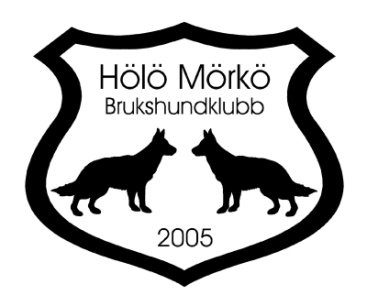 Måluppfyllelse för Hölö Mörkö Brukshundsklubb 2019Hölö Mörkö BK ska verka i enlighet med SBKs policy. UppfylltHölö Mörkö BK ska vara det självklara valet för hundägare och hundintresserade i Hölö, Mörkö, Trosa, Vagnhärad och Järna. UppfylltMedlemsantalet ska bibehållas. Uppfyllt2 st inofficiella tävlingar i Agility samt klubbmästerskap ska genomföras. Uppfyllt3 lag ska delta i DM i agility. Ej arrangerat4 st agilitykurser ska genomföras. UppfylltEn extern instruktör ska bokas in vid två tillfällen under året. UppfylltKöket ska vara öppet under års- och medlemsmöten samt vid alla tävlingar. Uppfyllt2 Fixardagar ska genomföras, en på våren och en på hösten. Uppfyllt1 st lydnadstävling samtliga klasser och en tävling med startklass samt klass 1 ska genomföras. Uppfyllt2 träningstävlingar i lydnad ska arrangeras. Delvis uppfyllt (1)TS organiserad träning ska arrangeras varje månad. UppfylltBehovet av utbildning av funktionärer ska gås igenom. UppfylltFem valpkurser, två allmänlydnad grundkurs, två grundkurser och två fortsättningskurser i nosework samt en kurs i hundens beteende. (Delvis uppfyllt 1+1 NW kurs)Antalet medlemmar som startar på officiella lydnadstävlingar ska bibehållas (Delvis uppfyllt [21 vs 28])2 rallylydnadstävlingar ska genomföras, en på vårterminen och en på höstterminen, dubbeltävlingar. UppfylltKM i rallylydnad ska genomföras. Uppfyllt4 rallylydnadskurser ska genomföras. Ej uppnått pga få anm.Träningsgrupp för tävlingsekipage planeras. UppfylltTemadagar med extern kursledare planeras. UppfylltEn studiecirkel i Hundens beteende ska hållas. UppfylltHölö Mörkö BK ska vara representerade vid distriktets årsmöte samt andra träffar anordnade av distriktet. UppfylltHölö Mörkö BK ska svara på skrivelser, enkäter o.dyl. som distriktet och SBK centralt skickar ut. Uppfyllt